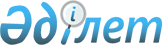 О назначении Национального координатора от Республики Казахстан по Глобальному экологическому фонду (Global Environment Facility)
					
			Утративший силу
			
			
		
					Постановление Правительства Республики Казахстан от 19 июля 2016 года № 412. Утратило силу постановлением Правительства Республики Казахстан от 18 октября 2018 года № 659
      Сноска. Утратило силу постановлением Правительства РК от 18.10.2018 № 659.
      Правительство Республики Казахстан ПОСТАНОВЛЯЕТ:
      1. Назначить Национальным координатором от Республики Казахстан по Глобальному экологическому фонду (Global Environment Facility) вице-министра энергетики Республики Казахстан Садибекова Гани Калыбаевича. 
      2. Признать утратившим силу постановление Правительства Республики Казахстан от 9 декабря 2014 года № 1289 "О назначении Национального координатора от Республики Казахстан по Глобальному экологическому фонду (Global Environment Facility)". 
      3. Настоящее постановление вводится в действие со дня его подписания. 
					© 2012. РГП на ПХВ «Институт законодательства и правовой информации Республики Казахстан» Министерства юстиции Республики Казахстан
				
      Премьер-Министр
Республики Казахстан

К. Масимов
